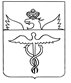 Совет народных депутатовБутурлиновского городского поселенияБутурлиновского муниципального районаВоронежской областиР Е Ш Е Н И Еот 28.12.2022 г. № 97             г. БутурлиновкаО внесении изменений в Положение о муниципальном контроле на автомобильном транспорте и в дорожном хозяйстве на территории Бутурлиновского городского поселения Бутурлиновского муниципального района Воронежской области, утвержденное решением Совета народных депутатов Бутурлиновского городского поселения от 25.11.2021 № 56В соответствии со статьей 13 Федерального закона от 08.11.2007 № 257-ФЗ «Об автомобильных дорогах и о дорожной деятельности в Российской Федерации и о внесении изменений в отдельные законодательные акты Российской Федерации», пунктом 5 части 1 статьи 14 Федерального закона от 06.10.2003 № 131-ФЗ «Об общих принципах организации местного самоуправления в Российской Федерации», статьей 3 Федерального закона от 31.07.2020 № 248-ФЗ «О государственном контроле (надзоре) и муниципальном контроле в Российской Федерации», Уставом Бутурлиновского городского поселения Бутурлиновского муниципального района Воронежской области, на основании Протокола рабочего совещания департамента цифрового развития с органами местного самоуправления Воронежской области по вопросу внедрения механизма досудебного обжалования на муниципальном уровне от 06.12.2022, Совет народных депутатов Бутурлиновского городского поселенияР Е Ш И Л:1. Внести изменения в Положение о муниципальном контроле на автомобильном транспорте и в дорожном хозяйстве на территории Бутурлиновского городского поселения Бутурлиновского муниципального района Воронежской области, утвержденное решением Совета народных депутатов Бутурлиновского городского поселения от 25.11.2021 № 56, изложив раздел VI «Обжалование решений контрольных (надзорных) органов, действий (бездействия) их должностных лиц» в следующей редакции: «VI. Обжалование решений контрольных (надзорных) органов, действий (бездействия) их должностных лиц24. Досудебный порядок подачи жалоб, установленный главой 9 Федерального закона от 31.07.2020 № 248-ФЗ «О государственном контроле (надзоре) и муниципальном контроле в Российской Федерации», при осуществлении муниципального контроля на автомобильном транспорте и в дорожном хозяйстве на территории Бутурлиновского городского поселения Бутурлиновского муниципального района Воронежской области» не применяется.».2. Опубликовать настоящее решение в официальном периодическом печатном издании «Вестник муниципальных правовых актов Бутурлиновского городского поселения Бутурлиновского муниципального района Воронежской области» и разместить на официальном сайте органов местного самоуправления Бутурлиновского городского поселения Бутурлиновского муниципального района Воронежской области в информационно-телекоммуникационной сети «Интернет».3. Настоящее решение вступает в силу с 01 января 2023 года.Глава Бутурлиновского городского поселения								Е.Н. Коржова